 (Form No: FR-; Revizyon Tarihi: ; Revizyon No: )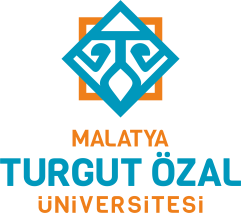 İLİŞİK KESMEDoküman NoİA-111İLİŞİK KESMEİlk Yayın Tarihi01.04..2019İLİŞİK KESMERevizyon TarihiİLİŞİK KESMERevizyon NoİLİŞİK KESMESayfa1/1HazırlayanOnaylayanSistem Onayı